INTERNSHIP – IT DEPARTMENT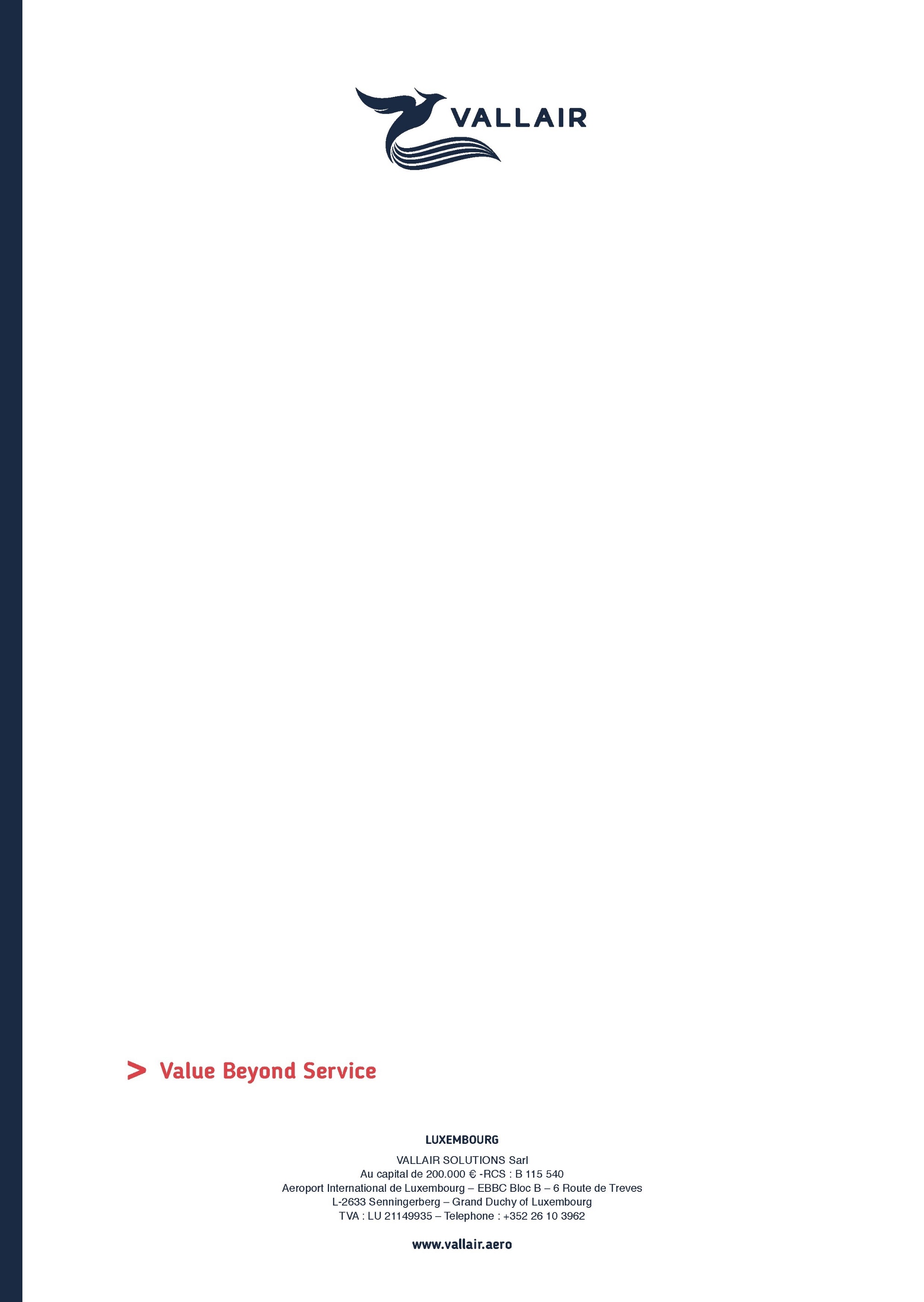 Vallair is a multi-faceted aviation business that maximizes the life and value of aircraft, engines, and parts. We are an end-to-end aviation specialist, headquartered in Luxembourg. The intern will have a direct contact with IT department and our ongoing projects in commercial aviation. S/he will experience a dynamic, fast paced and international environment.   ResponsibilitiesSupport the implementation of new system.Assist in the implementation of ERP.Respond to troubleshooting problem.Support desktop operating system software.Monitor antivirus software and updates.Repair computers infected with spyware, adware and/or viruses. OutcomesUnderstanding of:IT department.Hands on experience in diagnosing and resolving user problems.Ensure network security.Keep key projects on track.RequirementsBachelor/Master Student or Graduate in Information Technology or related field.Strong analytical skills and detail-oriented mindset.Dynamic, proactive approach and ability to work under pressure within strict deadlines.Fluent in English.Good interpersonal, organizational and communication skills.To apply for this position please send your CV and cover letter in English to career@vallair.aero